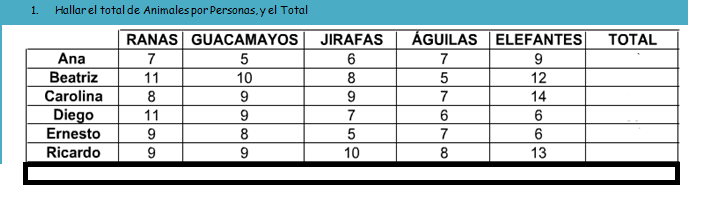 2. El propietario del  almacén  “B.B.B”  Bueno Bonito y Barato. Desea liquidar la sección de juguetería y estima que la vendería en $1,500,000, tres compradores le plantean las siguientes ofertas: El comprador  1, ofrece el 83 % del $1,500,000El comprador 2, ofrece el 84 %  del $1,500,000El comprador 3, ofrece el 63 % del $1,500,000Determinar la oferta  que mas dinero ofrece, JUSTIFICA TU RESPUESTA.3.  Julio decide irse de compra:El se da cuenta que solo lleva $35,000: ¿Sera que ese dinero le alcanzara para comprar los artículos anteriores? Justifica tu respuesta.Complete el espacio en blanco de las siguientes series: a- ___ , 12, 13, 14, ___ b- 1,4,7,___ c- 3,5,7,___ d- 1,7,13,___ e- ___, 9,11, 13,___ f- ___, 4, 7,10,___ g- ___, 17, 25, 33,___ h- 3, 9, 12, ___ i- 1,5,9,13, ___ j- 5,8,11,14,___ k- 2,9,16,23,___ l- 3,3,6,9,15,24,___ m- 2,3,4,3,4,5,4,5,6,___ n- 2,4,8,16,32,___ 6- Empleando los números 0, 5, 3 y 9 sin repetir dígito escriba: a- Cinco números posibles de 4 dígitos. b- Ordene los cincos números de mayor amenos. c- El menor número posible es ________. d- El mayor número posible es ________.Realice las operaciones combinadas. a. (6000 / 20) – ( 34 x 8 ) + (12 x 9) b. 59 x (145 + 37) – 24 x (104 – 76) c. (528 – 47) x (3 + 540) / 3 d. (64 x 7) – (96 – 28) x 4 e. (30 – 12 ) / 4 f. 14 x 6 / 3 g. 25 – 8 x 3 h. 30 / 5 + 5 i. 3 + { (8 x 4) – (9 x 2) } j. {2 + (9 x 4) – (2 + 8) x 5 } – 1 k. 60 + 20 / 4 = 65 l. 80 16 / 4 = 16 m. 40 x 2 + 5 = 280 n. 125 + 75 + 82 o. 135 + 92 + 65 p. 73 + 115 + 85 q. 1250 + 350 + 1256 r. 2345 – 98 – 127 s. 897 – 456 – 23 2- Calcule el valor de cada una de las expresiones numéricas. a. 100 – (8 – 7) b. 100 + (8 – 7) c. (18 + 36) – (42 – 27) d. (98 – 32) – (56 – 29) e. (99 + 17) – (45 + 38) f. 4 + [3 + (2 – 1) + 7 ] g. [5 – (2 – 1) + 72] h. 3 + {10 – [4 – (3 – 1)]} i. {[(4 + 1) – (5 – 3) + 2] + 9} j. 5 – {2 + [3 – (4 – 1)]} + 10 k. 150 + {40 – [12 – (8 – 5) +(4 + 3 – 1)]} l. 38 / 2 – 7 x 2 + 9 / 3 + 1 – 81 / 9 m. 15 – 8 – (2 x 1) + 5 x ( 4 – 12 / 6) n. (30 + 4) / (5 x 4 – 3) + (10 + 4) / (6 + 8) o. [25 + 3 (5 x 3)] / [(6 + 8) / (6 + 3)] p. 15 / 3 x 8 + 1 + 7 x 10 – 11 x 5 x 2 q. 4 x [2 + 5 / (4 + 1) – (3 / 3) x 2] + 6 r. 90 / 6 – 2 + {3 x (5 + 1) – (8 – 4) + 3} s. 28 – [7 x (3 + 4) / (14 / 2) + 16] 
Resuelva cada ecuación: a. 8 x m = 24 b. Z x 6 = 42 c. 24 / h = 8 d. N /3 = 12 e. 25 x y = 75 f. 120 / r = 30 g. F x 16 = 80 h. P /11 = 11 
Halle el m.c.d y el m.c.m de cada grupo de números empleando el método de descomposición en factores primos. a- 35 , 45 b- 125 , 120 c- 72 , 48 d- 27 , 54 e- 100 , 230 f- 88 , 121 g- 320 , 240 h- 81 , 63 i- 175 , 225 j- 16, 40 k- 18, 24, 30 l- 76, 240 
Halle EL máximo común divisor de: a- 78, 46, 92 b- 30, 54, 72 c- 100, 30, 80 d- 50, 150, 200 e- 33, 55, 77 f- 24, 62, 16 g- 55, 75, 90 h- 84, 48, 60NOTA : EL TALLER DEBE SER RESUELTO A MANO EN HOJAS DE TRBAJO, Y PRESENTADO CON NORMAS ICONTEC DESDE EL 7 AL 10 DE ENERO. ESTE TALLER DEBERA SER SUSTENTADO ANTE EL DOCENTE.EDUCACIÒN CON CALIDADINSTITUCIÒN EDUCATIVAJUAN MARIA CESPEDESGorra$9,800Pulsera$7,500Reloj$6,500Cinturón$10,000Gafas$15,400